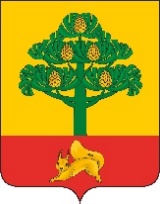 СОСНОВОБОРСКИЙ ГОРОДСКОЙ СОВЕТ ДЕПУТАТОВРЕШЕНИЕ25  марта 2024                                                                                        № 37/165-рг. СосновоборскО внесении изменений в решение СосновоборскогогородскогоСовета депутатов № 34/154-р от 18.12.2023«О бюджете города Сосновоборска на 2024 год и плановый период 2025- 2026 годов»           Руководствуясь статьями  9, 187 Бюджетного кодекса Российской Федерации, статьями 32, 34 Устава города Сосновоборска, Сосновоборский городской Совет депутатов Р Е Ш И Л:   Внести в решение Сосновоборского городского Совета депутатов от 18.12.2023 № 34/154-р «О бюджете города Сосновоборска на 2024 год и плановый период 2025-2026 годов» следующие изменения:Пункт 1 изложить в следующей редакции:«1. Утвердить основные характеристики бюджета города Сосновоборска  на 2024 год:прогнозируемый общий объем доходов бюджета города в сумме  1 590 808 892,37 рублей;общий объем расходов бюджета города в сумме 1 614 737 770,00 рублей;дефицит бюджета  города 23 928 877,63 рублей;источники  внутреннего   финансирования  дефицита  бюджета  города  в сумме  23 928 877,63 рублей согласно приложению 1 к настоящему Решению».         1.2. В приложении № 2 к решению:В приложении № 3 к решению:В приложении № 4 к решению:В приложении № 6 к решению:Приложение № 1, № 8 к названному решению утвердить в новой редакции, согласно приложениям № 1, № 2 к настоящему решению.В пункте 13 в абзаце первом цифры «64 599 900,00» заменить цифрами «58 099 900,00», в абзаце четвертом цифры «64 063 700,00» заменить цифрами «57 563 700,00».В пункте 15 слова «на 1 января 2025 года в сумме 0,00 рублей» заменить словами «на 1 января 2025 года в сумме 31 500 000,00 рублей»2. Решение вступает в силу в день, следующий за днем его официального опубликования в городской газете «Рабочий».     - в строке 1 графе 4 цифры 367 199 470,00заменить цифрами374 770 592,37- в строке 2 графе 4 цифры 212 205 600,00заменить цифрами219 776 722,37- в строке 3 графе 4 цифры 20 484 200,00заменить цифрами22 984 200,00- в строке 4 графе 4 цифры 20 484 200,00заменить цифрами22 984 200,00- в строке 5 графе 4 цифры 20 484 200,00заменить цифрами22 984 200,00- в строке 6 графе 4 цифры 191 721 400,00заменить цифрами196 792 522,37- в строке 7 графе 4 цифры 180 383 000,00заменить цифрами185 454 122,37- в строке 166 цифры 1 583 237 770,00заменить цифрами1 590 808 892,37- в строке 15 графе 4 цифры74 206 200,00заменить цифрами67 706 200,00- в строке 17 графе 4 цифры64 599 900,00заменить цифрами58 099 900,00- в строке 26 графе 4 цифры1 043 826 600,00заменить цифрами1 050 326 600,00- в строке 31 графе 4 цифры45 149 300,00заменить цифрами51 649 300,00- в строке 42 графе 4 цифры53 349 600,00заменить цифрами84 849 600,00- в строке 45 графе 4 цифры22 864 900,00заменить цифрами54 364 900,00- в строке 49 графе 4 цифры1 583 237 770,00заменить цифрами1 614 737 770,00- в строке   22 цифры 231 970 950,00заменить цифрами225 470 950,00- в строке 137 цифры72 856 200,00заменить цифрами66 356 200,00- в строке 144 цифры64 599 900,00заменить цифрами58 099 900,00- в строке 145 цифры64 599 900,00заменить цифрами58 099 900,00- в строке 146 цифры64 599 900,00заменить цифрами58 099 900,00- в строке 150 цифры46 512 500,00заменить цифрами40 012 500,00- в строке 151 цифры46 512 500,00заменить цифрами40 012 500,00- в строке 152 цифры46 512 500,00заменить цифрами40 012 500,00- в строке 306 цифры252 174 800,00заменить цифрами283 674 800,00- в строке 402 цифры53 349 600,00заменить цифрами84 849 600,00- в строке 442 цифры22 864 900,00заменить цифрами54 364 900,00- в строке 443 цифры22 864 900,00заменить цифрами54 364 900,00- в строке 444 цифры22 864 900,00заменить цифрами54 364 900,00- в строке 445 цифры22 864 900,00заменить цифрами54 364 900,00- в строке 445 цифры22 864 900,00заменить цифрами54 364 900,00- в строке 447 цифры22 864 900,00заменить цифрами54 364 900,00- в строке 448 цифры1 068 326 500,00заменить цифрами1 074 826 500,00- в строке 449 цифры1 000 210 000,00заменить цифрами1 006 710 000,00- в строке 510 цифры39 327 600,00заменить цифрами45 827 600,00- в строке 511 цифры39 327 600,00заменить цифрами45 827 600,00- в строке 512 цифры17 827 000,00заменить цифрами24 327 000,00- в строке 528 цифры10 000 000,00заменить цифрами16 500 000,00- в строке 529 цифры10 000 000,00заменить цифрами16 500 000,00- в строке 530 цифры10 000 000,00заменить цифрами16 500 000,00- в строке 653 цифры1 583 237 770,00заменить цифрами1 614 737 770,00- в строке 13 цифры 1 068 244 500,00заменить цифрами1 074 744 500,00- в строке 14 цифры 1 046 743 900,00заменить цифрами1 053 243 900,00- в строке 116 цифры 10 000 000,00заменить цифрами16 500 000,00- в строке 117 цифры 10 000 000,00заменить цифрами16 500 000,00- в строке 118 цифры 10 000 000,00заменить цифрами16 500 000,00- в строке 119 цифры 10 000 000,00заменить цифрами16 500 000,00- в строке 120 цифры 10 000 000,00заменить цифрами16 500 000,00- в строке 195 цифры 105 834 700,00заменить цифрами99 334 700,00- в строке 196 цифры64 599 900,00заменить цифрами58 099 900,00- в строке 202 цифры46 512 500,00заменить цифрами40 012 500,00- в строке 203 цифры46 512 500,00заменить цифрами40 012 500,00- в строке 204 цифры46 512 500,00заменить цифрами40 012 500,00- в строке 205 цифры46 512 500,00заменить цифрами40 012 500,00- в строке 206 цифры46 512 500,00заменить цифрами40 012 500,00- в строке 493 цифры54 369 100,00заменить цифрами85 869 100,00- в строке 535 цифры23 876 900,00заменить цифрами55 376 900,00- в строке 536 цифры23 714 900,00заменить цифрами55 214 900,00- в строке 537 цифры23 714 900,00заменить цифрами55 214 900,00- в строке 538 цифры23 714 900,00заменить цифрами55 214 900,00- в строке 541 цифры22 864 900,00заменить цифрами54 364 900,00- в строке 542 цифры22 864 900,00заменить цифрами54 364 900,00- в строке 801 цифры1 583 237 770,00заменить цифрами1 614 737 770,00Председатель Сосновоборского 
городского Совета депутатов                                                    Б.М. Пучкин    И.о. Главы города Сосновоборска                                      Д.В.ИвановПриложение № 1Приложение № 1Приложение № 1Приложение № 1Приложение № 1Приложение № 1к   решению Сосновоборского городскогок   решению Сосновоборского городскогок   решению Сосновоборского городскогок   решению Сосновоборского городскогок   решению Сосновоборского городскогок   решению Сосновоборского городскогоСовета депутатов  от 25.03.2024 №37/165-рСовета депутатов  от 25.03.2024 №37/165-рСовета депутатов  от 25.03.2024 №37/165-рСовета депутатов  от 25.03.2024 №37/165-рСовета депутатов  от 25.03.2024 №37/165-рСовета депутатов  от 25.03.2024 №37/165-рПриложение № 1Приложение № 1Приложение № 1Приложение № 1Приложение № 1Приложение № 1к решению Сосновоборского городскогок решению Сосновоборского городскогок решению Сосновоборского городскогок решению Сосновоборского городскогок решению Сосновоборского городскогок решению Сосновоборского городскогоСовета депутатов  от 18.12.2023 №34/154-рСовета депутатов  от 18.12.2023 №34/154-рСовета депутатов  от 18.12.2023 №34/154-рСовета депутатов  от 18.12.2023 №34/154-рСовета депутатов  от 18.12.2023 №34/154-рСовета депутатов  от 18.12.2023 №34/154-рИсточники внутреннего финансирования дефицита бюджета города Сосновоборска на 2024 год и плановый период 2025-2026 годовИсточники внутреннего финансирования дефицита бюджета города Сосновоборска на 2024 год и плановый период 2025-2026 годовИсточники внутреннего финансирования дефицита бюджета города Сосновоборска на 2024 год и плановый период 2025-2026 годовИсточники внутреннего финансирования дефицита бюджета города Сосновоборска на 2024 год и плановый период 2025-2026 годовИсточники внутреннего финансирования дефицита бюджета города Сосновоборска на 2024 год и плановый период 2025-2026 годовИсточники внутреннего финансирования дефицита бюджета города Сосновоборска на 2024 год и плановый период 2025-2026 годов(рублей)№ строкиКодНаименование кода поступлений в бюджет, группы, подгруппы, статьи, подстатьи, элемента, подвида, аналитической группы вида источников финансирования дефицитов бюджетовСуммаСуммаСумма№ строкиКодНаименование кода поступлений в бюджет, группы, подгруппы, статьи, подстатьи, элемента, подвида, аналитической группы вида источников финансирования дефицитов бюджетов202420252026123451000 01 00 00 00 00 0000 000ИСТОЧНИКИ ВНУТРЕННЕГО ФИНАНСИРОВАНИЯ ДЕФИЦИТОВ БЮДЖЕТОВ23 928 877,630,000,002090 01 03 00 00 00 0000 000Бюджетные кредиты  от других бюджетов бюджетной системы Российской Федерации8 500 000,00 -31 500 000,00 0,00 3090 01 03 01 00 00 0000 000Бюджетные кредиты от других бюджетов бюджетной системы Российской Федерации в валюте Российской Федерации8 500 000,00-31 500 000,000,006090 01 03 01 00 00 0000 700Получение бюджетных кредитов от других бюджетов бюджетной системы Российской Федерации в валюте Российской Федерации31 500 000,000,000,007090 01 03 01 00 04 0000 710Получение  кредитов от других бюджетов бюджетной системы Российской Федерации бюджетами городских округов в валюте Российской Федерации31 500 000,000,000,004090 01 03 01 00 00 0000 800Погашение  бюджетных кредитов, полученных от   других бюджетов бюджетной системы Российской Федерации в валюте Российской Федерации23 000 000,0031 500 000,000,005090 01 03 01 00 04 0000 810Погашение  бюджетами городских округов кредитов от других бюджетов бюджетной системы Российской Федерации  в валюте Российской Федерации23 000 000,0031 500 000,000,006090 01 05 00 00 00 0000 000Изменение остатков средств на счетах по учету средств бюджетов15 428 877,6331 500 000,000,007090 01 05 00 00 00 0000 500Увеличение   остатков  средств бюджетов-1 622 308 892,37-1 421 326 100,00-1 397 066 400,008090 01 05 02 00 00 0000 500Увеличение прочих остатков  средств бюджетов-1 622 308 892,37-1 421 326 100,00-1 397 066 400,009090 01 05 02 01 00 0000 510Увеличение  прочих остатков денежных средств бюджетов-1 622 308 892,37-1 421 326 100,00-1 397 066 400,0010090 01 05 02 01 04 0000 510Увеличение прочих  остатков денежных средств бюджетов городских округов-1 622 308 892,37-1 421 326 100,00-1 397 066 400,0011090 01 05 00 00 00 0000 600Уменьшение  остатков  средств бюджетов1 637 737 770,001 421 326 100,001 397 066 400,0012090 01 05 02 00 00 0000 600Уменьшение прочих остатков  средств бюджетов1 637 737 770,001 421 326 100,001 397 066 400,0013090 01 05 02 01 00 0000 610Уменьшение прочих остатков  денежных средств бюджетов1 637 737 770,001 421 326 100,001 397 066 400,0014090 01 05 02 01 04 0000 610Уменьшение прочих остатков денежных средств бюджетов городских округов1 637 737 770,001 421 326 100,001 397 066 400,0015Всего:23 928 877,630,000,00Приложение № 2Приложение № 2Приложение № 2Приложение № 2Приложение № 2к  решению Сосновоборского городского к  решению Сосновоборского городского к  решению Сосновоборского городского к  решению Сосновоборского городского к  решению Сосновоборского городского Совета депутатов  от 25.03.2024 №37/165-рСовета депутатов  от 25.03.2024 №37/165-рСовета депутатов  от 25.03.2024 №37/165-рСовета депутатов  от 25.03.2024 №37/165-рСовета депутатов  от 25.03.2024 №37/165-рПриложение № 8Приложение № 8Приложение № 8Приложение № 8Приложение № 8к решению Сосновоборского городского к решению Сосновоборского городского к решению Сосновоборского городского к решению Сосновоборского городского к решению Сосновоборского городского Совета депутатов  от 18.12.2023 №34/154-рСовета депутатов  от 18.12.2023 №34/154-рСовета депутатов  от 18.12.2023 №34/154-рСовета депутатов  от 18.12.2023 №34/154-рСовета депутатов  от 18.12.2023 №34/154-рПрограмма муниципальных внутренних заимствований города Сосновоборска на 2024 год и плановый период  2025-2026 годовПрограмма муниципальных внутренних заимствований города Сосновоборска на 2024 год и плановый период  2025-2026 годовПрограмма муниципальных внутренних заимствований города Сосновоборска на 2024 год и плановый период  2025-2026 годовПрограмма муниципальных внутренних заимствований города Сосновоборска на 2024 год и плановый период  2025-2026 годовПрограмма муниципальных внутренних заимствований города Сосновоборска на 2024 год и плановый период  2025-2026 годов(рублей)№ строкиВнутренние заимствования (привлечение/погашение)Сумма Сумма Сумма № строкиВнутренние заимствования (привлечение/погашение)2024 год2025 год2026 год12341Кредиты кредитных организаций 0,000,000,001.1получение 0,000,000,001.2погашение0,000,000,002Бюджетные кредиты от других бюджетов бюджетной системы Российской Федерации бюджетами городских округов8 500 000,000,000,002.1получение 31 500 000,000,000,002.2погашение23 000 000,000,000,003Общий объем заимствований, направляемых на покрытие дефицита городского бюджета 8 500 000,000,000,003.1получение31 500 000,000,000,003.2погашение23 000 000,000,000,00